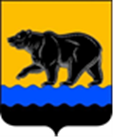 СЧЁТНАЯ ПАЛАТА ГОРОДА НЕФТЕЮГАНСКА16 мкрн., д. 23, помещение № 97, г. Нефтеюганск, Ханты-Мансийский автономный округ - Югра(Тюменская область), 628310, телефон: 20-30-54, факс: 20-30-63 е-mail: sp-ugansk@mail.ru_____________________________________________________________________________________ЗАКЛЮЧЕНИЕ на проект изменений в муниципальную программу «Развитие транспортной системы в городе Нефтеюганске»Счётная палата города Нефтеюганска на основании статьи 157 Бюджетного кодекса Российской Федерации, Положения о Счётной палате города Нефтеюганска, утверждённого решением Думы города Нефтеюганска от 22.12.2021 № 56-VII, рассмотрев проект изменений в муниципальную программу города Нефтеюганска «Развитие транспортной системы в городе Нефтеюганске» (далее – проект изменений, муниципальная программа), сообщает следующее:1. В соответствии с Порядком принятия решения о разработке муниципальных программ города Нефтеюганска, их формирования, утверждения и реализации, утверждённым постановлением администрации города Нефтеюганска от 18.04.2019 № 77-нп «О модельной муниципальной программе города Нефтеюганска, порядке принятия решения о разработке муниципальных программ города Нефтеюганска, их формирования, утверждения и реализации»: - муниципальной программой является документ стратегического планирования, содержащий комплекс планируемых мероприятий (результатов), взаимоувязанных по задачам, срокам осуществления, исполнителям и ресурсам, и инструментов государственной и муниципальной политики, обеспечивающих достижение приоритетов и целей, решение задач социально-экономического развития города Нефтеюганска;- ожидаемый результат (показатель) муниципальной программы количественно выраженная характеристика состояния (изменение состояния) социально-экономического развития города, которое отражает результаты реализации программы (достижения цели или решения задачи).Согласно решению Думы города Нефтеюганска от 31.10.2018 № 483-VI «Об утверждении Стратегии социально-экономического развития муниципального образования город Нефтеюганск на период до 2030 года» (далее – Стратегия) единую базу для разработки документов стратегического планирования формирует Стратегия города.В соответствии со Стратегией основным инструментом, обеспечивающим реализацию муниципальной политики в области социально-экономического развития, являются муниципальные программы. Муниципальные программы реализуются в соответствии с приоритетными направлениями социально-экономического развития города Нефтеюганска.Таблицей 2 Стратегии определены целевые показатели социально-экономического развития муниципального образования город Нефтеюганск до 2030 года.Стратегия не содержит целевые показатели, характеризующие реализацию сферы деятельности по транспортной системе.Таким образом, показатели муниципальной программы не согласованы с целевыми показателями Стратегии.	2. В нарушение Модельной муниципальной программы города Нефтеюганска, утверждённой постановлением администрации города Нефтеюганска от 18.04.2019 № 77-нп (с изменениями от 20.10.2023 № 130-нп) «О модельной муниципальной программе города Нефтеюганска, порядке принятия решения о разработке муниципальных программ города Нефтеюганска, их формирования, утверждения и реализации», а именно:	- пункта 7.1, не представлен реестр документов, входящих в состав муниципальной программы;	- пункта 7.2, в паспорте муниципальной программы отсутствует наименование «Таблица 1 «Основные положения»;	- в паспорте в строке «Ответственный исполнитель муниципальной программы» неверно указана администрация города Нефтеюганска, так как ответственным исполнителем муниципальной программы является департамент жилищно-коммунального хозяйства администрации города Нефтеюганска (далее – ДЖКХ);	- пункта 2.3, в части наименования документа, а именно таблицы № 5. Кроме того, в соответствии с пунктом 2 данный документ входит в муниципальную программу, а не в паспорт муниципальной программы пункта 2.1.	Рекомендуем устранить замечания и учесть дальнейшую нумерацию таблиц в паспорте муниципальной программы. 3. В результате проведённой экспертизы установлено:	3.1. Несогласованность положений муниципальной программы, в части: наименования, показателей, отражённых в:	- таблице 3 муниципальной программы «Структура муниципальной программы «Развитие транспортной системы в городе Нефтеюганске»» (далее – таблица 3) наименования показателей муниципальной программы 
№ 6, 7, 9 не соответствуют показателям таблицы 1 «Показатели муниципальной программы «Развитие транспортной системы в городе Нефтеюганске»» (далее- таблица 1): - таблице 1 по показателю № 1 указаны ответственные исполнители ДЖКХ, департамент градостроительства и земельных отношений администрации города Нефтеюганска (далее - ДГиЗО), при этом, в таблице 3 по вышеуказанному показателю указан ДГиЗО;- № 9 указаны ответственные за достижение показателя (ДЖКХ, ДГиЗО), при этом, в таблице 3 по вышеуказанному показателю указан ДЖКХ;- № 11 указан ответственный исполнитель за достижение показателя ДЖКХ, при этом, в таблице 3 по вышеуказанному показателю указаны ДЖКХ, ДГиЗО;- в графе «Документ» по показателям № 1, 2, 3, 5, 8, 9, 10 таблицы 1 отсутствуют ссылки на нормативно-правовой документ;- в таблице 3: в пункте 1.1.1 в рамках исполнения регионального проекта «Региональная и местная дорожная сеть» указаны показатели муниципальной программы № 4, 6, 7, при этом, в таблице 1 в графе «Документ» по показателю 7 отстутсвует указание на региональный проект,  отсутствует Ф.И.О. куратора;	Рекомендуем устранить замечания.3.2. Показатель муниципальной программы № 8 «Объём пассажирских перевозок автомобильным транспортом в границах города» (далее – показатель № 8) характеризует количество перевезённых пассажиров автомобильным транспортом по регулируемым тарифам по муниципальным маршрутам, проходящим в границах городского округа Нефтеюганск. При этом, в финансовые показатели муниципальной программы включены расходы по перевозке пассажиров и багажа по ежегодным сезонным автобусным маршрутам до садовых, огороднических и дачных товариществ. Учитывая, что показатель № 8 не согласован с финансовым обеспечением муниципальной программы, рекомендуем пересмотреть наименование показателя № 8.3.3. Финансовое обеспечение муниципальной программы запланировано в общей сумме 5 604 087,670 тыс. рублей (средства местного бюджета – 5 457 709,870 тыс. рублей, средства бюджета  автономного округа – 146 377,800 тыс. рублей), в том числе в:- 2024 году – 1 061 739,970 тыс. рублей (средства местного бюджета – 968 788,670 тыс. рублей, средства бюджета автономного округа – 92 951,300 тыс. рублей);- 2025 году – 816 135,800 тыс. рублей (средства местного бюджета – 788 820,200 тыс. рублей, средства бюджета автономного округа – 27 315,600 тыс. рублей);- 2026 году – 814 931,100 тыс. рублей (средства местного бюджета – 788 820,200 тыс. рублей, средства бюджета автономного округа – 26 110,900 тыс. рублей);- 2027-2030 годах – 2 911 280,800 тыс. рублей (средства местного бюджета).В ходе экспертизы рассмотрены плановые расходы на очередной финансовый год ввиду того, что расчёты предоставлены ответственным исполнителем муниципальной программы только на 2024 год.3.3.1. В рамках подпрограммы I «Автомобильные дороги» запланированы средства  в общей сумме 2 674 901,970 тыс. рублей (средства местного бюджета – 2 528 524,170 тыс. рублей, средства бюджета автономного округа – 146 377,800 тыс. рублей), в том числе в:- 2024 году – 643 284,870 тыс. рублей (средства местного бюджета – 550 333,570 тыс. рублей, средства бюджета автономного округа – 92 951,300 тыс. рублей);- 2025 году – 397 680,700 тыс. рублей (средства местного бюджета – 370 365,100 тыс. рублей, средства бюджета автономного округа – 27 315,600 тыс. рублей);- 2026 году – 396 476,000 тыс. рублей (средства местного бюджета – 370 365,100 тыс. рублей, средства бюджета автономного округа – 26 110,900 тыс. рублей);- 2027-2030 годах – 1 237 460,400 тыс. рублей (средства местного бюджета).3.3.1.1. На реализацию регионального проекта «Региональная и местная дорожная сеть»  национального проекта «Безопасные качественные дороги» (далее – Национальный проект), по ответственному исполнителю - ДЖКХ планируется общий объём финансирования на сумму 266 823,300 тыс. рублей (средства местного бюджета – 183 063,300 тыс. рублей, средства бюджета автономного округа – 86 760,000 тыс. рублей), в том числе в:- 2024 году – 91 396,800 тыс. рублей (средства местного бюджета – 
61 063,300 тыс. рублей, средства бюджета автономного округа – 30 333,500 тыс. рублей);- 2025 году – 88 315,600 тыс. рублей (средства местного бюджета – 
61 000,000 тыс. рублей, средства бюджета автономного округа – 27 315,600 тыс. рублей);- 2026 году – 87 110,900 тыс. рублей (средства местного бюджета – 
61 000,000 тыс. рублей, средства бюджета автономного округа – 26 110,900 тыс. рублей).Согласно пояснительной записке ДЖКХ в 2024 году планируется ремонт трёх автомобильных дорог общей протяжённостью 5,532 км на общую сумму 91 376,934 тыс. рублей, в том числе:*Автодорога по ул. Набережная участок (от ул.Сургутская до ул.Ленина), протяжённость 2,126 км на сумму 35 117,021 тыс. рублей;*Автодорога по ул.Транспортная, протяжённость 2,376 км на сумму 
39 246,492 тыс. рублей;*Автодорога по ул.Энергетиков, протяжённость 1,030 км на сумму 
17 013,421 тыс. рублей.Согласно приказу Департамента дорожного хозяйства и транспорта Ханты-Мансийского автономного округа – Югры от 12.07.2023 № 6-нп «О внесении изменения в приказ Департамента дорожного хозяйства и транспорта Ханты-Мансийского автономного округа – Югры от 09 ноября 2022 года № 10-нп «О Программе дорожной деятельности Ханты-Мансийского автономного округа – Югры на 2022 год и на период с 2023 по 2027 годы» (далее – Приказ № 6-нп) по г. Нефтеюганску в 2024 году запланирован ремонт четырёх автомобильных дорог:Счётной палатой 15.11.2023 (Исх.СП-666-3) направлен запрос о предоставлении информации (с предоставлением подтверждающих документов) о:1) расхождении количества, наименований, протяжённости автомобильных дорог, планируемых к ремонту;2) планировании бюджетных средств на реализацию мероприятия в размере 91 396,800 тыс. рублей за счёт средств бюджета автономного округа и местного бюджета, при этом в Приказе № 6-нп предусмотрена вся сумма за счёт средств бюджета автономного округа.3) отсутствии в муниципальной программе объёма средств местного бюджета в размере 10% в сумме 10 155,196 тыс. рублей.По пункту 1 запроса предоставлена информация ДЖКХ от 21.11.2023 № ИСХ.ДЖКХ-01-14-8925-3 о том, что перечень дорог, подлежащих ремонту в рамках реализации  Национального проекта, формировался в июле 2023 года исходя из визуального транспортно-эксплуатационного состояния автомобильной дороги (участка) и был отражён в Приказе № 6-нп. Учитывая транспортную нагрузку и неудовлетворительное состояние дорожного покрытия, в 2023 году выполнен ремонт автомобильной дороги по ул. Набережная (от т.10 до т.9) (на участке от ул. Р.Кузоваткина до ул. В.Петухова) протяжённостью 427 м на сумму 6 371,1 тыс. рублей и участка ул.Набережная (от ул.Ленина до ул. А.Филимонова) (на участке от ул. Сургутская до ул. Петухова) протяжённостью 655 м на сумму 9 662,1 тыс. рублей. При этом, изменения в Приказ № 6-нп не внесены.Рекомендуем провести работу с Департаментом дорожного хозяйства и транспорта Ханты-Мансийского автономного округа – Югры в части корректировки наименования дорог, подлежащих ремонту в 2024 году.Пояснения и подтверждающие документы по пунктам 2, 3 запроса не предоставлены.Отметим, согласно пункту 1.12 Порядка предоставления субсидии на проектирование, строительство, реконструкцию, капитальный ремонт и ремонт автомобильных дорог общего пользования местного значения, утверждённого Постановлением Правительства Ханты-Мансийского автомного округа - Югры от 30 декабря 2021 № 636-п «О мерах по реализации государственной программы Ханты-Мансийского автономного округа - Югры «Современная транспортная система» (далее – Порядок), объём средств субсидии из местного бюджета определяется в размере 20% от общего объёма транспортного налога, взимаемого с территории муниципального образования в соответствии с Законом автономного округа от 10 ноября 2008 года № 132-оз «О межбюджетных отношениях в Ханты-Мансийском автономном округе – Югре». Поступления в местный бюджет от транспортного налога муниципальным образованием в полном объёме направляются на реализацию мероприятий (объектов) Национального проекта.Проектом решения о бюджете города Нефтеюганска на 2024 год и плановый период 2025 и 2026 годов (далее – проект бюджета), предоставленного в адрес Счётной палаты 13.11.2023 года, объём поступлений в местный бюджет от транспортного налога составляет 61 000,000 тыс. рублей. При этом, муниципальной программой на 2024 год планируется объём средств местного бюджета в сумме 61 063,300 тыс. рублей. Рекомендуем провести работу по приведению объёма поступлений в местный бюджет от транспортного налога, предусмотренного муниципальной программой, в соответствии с проектом бюджета.Дополнительно ДЖКХ 22.11.2023 года предоставлена информация «Проектируемые объёмы межбюджетных трансфертов из бюджета автономного округа бюджету муниципального образования г. Нефтеюганск на 2024 год и на плановый период 2025 и 2026 годов» в объёме средств бюджета автономного округа на:- 2024 год в сумме 40 488,7 тыс. рублей;- 2025 год в сумме 37 135,5 тыс. рублей;- 2026 год в сумме 35 796,9 тыс. рублей.Рекомендуем привести объёмы средств муниципальной программы в соответствии с планируемыми объёмами межбюджетных трансфертов из бюджета автономного округа бюджету муниципального образования.Также, согласно пункту 3.7 Порядка, оценка эффективности использования субсидии проводится на основании анализа отчётов о достижении значений целевых показателей результативности, в случае недостижения значений результатов исполнения мероприятий (объектов), в целях софинансирования которых она предоставляется, допущения нарушений обязательств по обеспечению уровня софинансирования расходного обязательства, муниципальное образование несёт ответственность. Согласно государственной программе Ханты-Мансийского автономного округа – Югры «Современная транспортная система» (далее – государственная программа) по Национальному проекту определён показатель «Доля дорожной сети в крупнейших городских агломерациях, соответствующая нормативам», определяющий связь с показателями национальных целей и обеспечение доли на уровне не менее 85%.В муниципальной программе указан базовый показатель 2022 года в размере 88,67%, в 2024 году показатель планируется – 62,49%. Таким образом, планируется уменьшение показателя, что противоречит целям достижения показателей результативности Национального проекта.Также, при наличии финансового обеспечения Национального проекта на 2025-2026 годы, отсутствуют показатели в муниципальной программе.Рекомендуем устранить расхождение в значении целевого показателя муниципальной программы и государственной программы в рамках реализации Национального проекта, а также предусмотреть их в муниципальной программе на плановый период 2025-2026 годы.3.3.1.2. На реализацию комплексного процессного мероприятия «Строительство (реконструкция), капитальный ремонт и ремонт автомобильных дорог общего пользования местного значения» планируется в 2024 году финансирование в сумме 242 522,970 тыс. рублей (средства местного бюджета – 179 905,170 тыс. рублей, средства бюджета автономного округа – 62 617,800 тыс. рублей), в том числе:1. По ответственному исполнителю муниципальной программы - ДЖКХ в общей сумме 69 575,400 тыс. рублей (средства местного бюджета – 6 957,600 тыс. рублей, средства бюджета автономного округа – 62 617,800 тыс. рублей). Согласно пояснительной записке ДЖКХ планируется ремонт пяти участков автомобильных дорог общей протяжённостью 4,212 км:*Автомобильная дорога «Проезд 5П», протяжённость 1,574 км на сумму 25 999,149 тыс. рублей;*Автомобильная дорога по улице Аржанова, протяжённость 0,633 км на сумму 10 455,821 тыс. рублей;*Автомобильная дорога по улице Буровиков, протяжённость 0,582 км на сумму 9 613,408 тыс. рублей;*Автомобильная дорога Проезд к школе № 14, протяжённость 0,238 км на сумму 3 931,256 тыс. рублей;*Автомобильная дорога по улице Жилая, протяжённость 1,185 км на сумму 19 573,693 тыс. рублей.В соответствии с Порядком, уровень софинансирования мероприятия 90% - бюджет автономного округа, 10% - бюджет муниципального образования соблюдён.2. По соисполнителю муниципальной программы - ДГиЗО в общей сумме 172 947,570 тыс. рублей планируются средства местного бюджета по договору пожертвования денежных средств юридическому лицу – резиденту РФ от 21.07.2023 № 2142023/1817Д на строительство автодороги по ул. Набережная (участок от ул. Романа Кузоваткина до ул. Нефтяников).3.3.1.3. На реализацию комплексного процессного мероприятия «Обеспечение функционирования сети автомобильных дорог общего пользования местного значения» по ответственному исполнителю - ДЖКХ планируется общий объём финансирования за счёт средств местного бюджета в сумме 2 165 555,700 тыс. рублей, в том числе в:- 2024 году – 309 365,100 тыс. рублей;- 2025 году – 309 365,100 тыс. рублей;- 2026 году – 309 365,100 тыс. рублей;- 2027-2030 годах – 1 237 460,400 тыс. рублей.Согласно пояснительной записке ДЖКХ в 2024 году планируется:1) содержание автомобильных дорог общего пользования местного значения на сумму 295 054,700 тыс. рублей. При расчёте плановых затрат на содержание автомобильных дорог применён норматив финансовых затрат на содержание автомобильных дорог общего пользования местного значения города Нефтеюганска на 1 км (в ценах 2022 года составляет 5 081,279 тыс. рублей), установленный Постановлением от 10.10.2022 № 152-нп «Об утверждении нормативов финансовых затрат на капитальный ремонт, ремонт и содержание автомобильных дорог общего пользования местного значения города Нефтеюганска и Правил расчёта размера ассигнований бюджета города Нефтеюганска на капитальный ремонт, ремонт и содержание автомобильных дорог общего пользования местного значения города Нефтеюганска» (далее – Постановление № 152-нп).Расчёт составлен исходя из протяжённости автомобильных дорог 58,067 км (58,067*5 081,279 тыс. рублей).В соответствии с постановлением администрации города Нефтеюганска от 29.06.2020 № 1003-п «Об утверждении перечня автомобильных дорог общего пользования местного значения города Нефтеюганска» (далее – Постановление № 1003-п) протяжённость автомобильных дорог общего пользования местного значения города Нефтеюганска составляет по:- правоустанавливающим документам 59,8696 км;- техническим паспортам 54,969 км.ДЖКХ произведён расчёт протяжённости автомобильных дорог частично исходя из данных, установленных правоустанавливающими документами, частично согласно данным технических паспортов (приложение к заключению).В целях соответствия протяжённости автомобильных дорог, утверждённой Постановлением № 1003-п и учитываемой при плановом расчёте, рекомендуем применять протяжённость автомобильных дорог согласно правоустанавливающих документов либо технических паспортов.Кроме того, статьёй 34 Федерального закона от 8 ноября 2007  № 257-ФЗ «Об автомобильных дорогах и о дорожной деятельности в Российской Федерации и о внесении изменений в отдельные законодательные акты Российской Федерации» установлено, что формирование расходов местного бюджета на очередной финансовый год (очередной финансовый год и плановый период) на капитальный ремонт, ремонт и содержание автомобильных дорог местного значения осуществляется в соответствии с правилами расчёта размера ассигнований местного бюджета на указанные цели на основании нормативов финансовых затрат на капитальный ремонт, ремонт и содержание автомобильных дорог местного значения с учётом необходимости приведения транспортно-эксплуатационных характеристик автомобильных дорог местного значения в соответствие с требованиями технических регламентов. Постановлением № 152-нп определено, что нормативы денежных затрат применяются для определения размера ассигнований из бюджета города Нефтеюганска в соответствии с установленной технической категорией автомобильной дороги и индекса-дефлятора на соответствующий год применительно к каждой автомобильной дороге.В нарушение указанного при расчёте плановых затрат не применён индекс-дефлятор.Счётной палатой проведена финансово-экономическая экспертиза нормативов финансовых затрат на капитальный ремонт, ремонт и содержание автомобильных дорог общего пользования местного значения города Нефтеюганска. По результатам экспертизы подготовлено заключение от 03.10.2023 № СП-555-3 с выводом о необоснованном завышении норматива финансовых затрат на содержание автомобильных дорог.Согласно приложению к заключению «Расчёт норматива затрат на содержание автомобильных дорог города Нефтеюганска Счётной палаты» общая стоимость работ по содержанию дорог составила 252 039,66354 тыс. рублей (с НДС). Стоимость содержания 1 км автомобильных дорог составила 4 372,197 тыс. рублей (252 039,66354 тыс. рублей / 57,646 км (протяжённость дорог, применяемая при расчёте ДЖКХ). При этом, ДЖКХ произведён расчёт бюджетных ассигнований с примененим норматива финансовых затрат на содержание автомобильных дорог на 1 км в размере 
5 081,279 тыс. рублей.Таким образом, при формировании расходов на содержание автомобильных дорог местного значения в 2024 году ДЖКХ не соблюдены правила расчёта размера ассигнований, установленные Постановлением 
№ 152-нп, а также применён завышенный норматив финансовых затрат на содержание автомобильных дорог. Рекомендуем рассмотреть указанное выше замечание в части обоснованности формирования расходов на содержание автомобильных дорог.2) техническое обслуживание и содержание светофорного хозяйства в сумме 13 566,800 тыс. рублей. 3) оплату электрической энергии, потребляемой объектами светофорного хозяйства в сумме 743,600 тыс. рублей.3.3.2. На реализацию комплексного процессного мероприятия «Обеспечение доступности и повышение качества транспортных услуг автомобильным транспортом» подпрограммы II «Транспорт» по ответственному исполнителю муниципальной программы - ДЖКХ планируется объём финансирования за счёт средств местного бюджета в общей сумме 2 910 507,600 тыс. рублей, в том числе в:- 2024 году – 415 786,800 тыс. рублей;- 2025 году – 415 786,800 тыс. рублей;- 2026 году – 415 786,800 тыс. рублей;- 2027-2030 годах – 1 663 147,200 тыс. рублей.В 2024 году запланированы средства местного бюджета в сумме 
415 786,800 тыс. рублей на:1) оказание услуг по организации транспортного обслуживания населения, в том числе отдельным категориям граждан по бесплатному проезду в автомобильном транспорте общего пользования по городским маршрутам, проходящим в пределах границ города Нефтеюганска, на сумму 390 115,100 тыс. рублей.Расчёт стоимости услуги выполнен в соответствии с приказом Минтранса России от 20.10.2021 № 351 «Об утверждении Порядка определения начальной (максимальной) цены контракта, а также цены контракта, заключаемого с единственным поставщиком (подрядчиком, исполнителем), при осуществлении закупок в сфере регулярных перевозок пассажиров и багажа автомобильным транспортом и городским наземным электрическим транспортом» (далее – Порядок № 351).  Счётной палатой проведён анализ формирования начальной (максимальной) цены контракта (далее - НМЦК), при осуществлении закупок в сфере регулярных перевозок пассажиров и багажа автомобильным транспортом в городском сообщении на 2024 год, осуществлённом на основании документов и информации, представленной ДЖКХ.При этом, исходные данные перевозчика за период не менее 12 месяцев, предшествующего дате начала проведения расчётов НМЦК, Счётной палатой не рассматривались ввиду их непредставления.  При анализе расчётов установлено следующее:*согласно пункту 2 Порядка № 351 в расходы на оплату труда водителей автобуса применяется годовой фонд рабочего времени водителя автобуса равным 1772 часам. ДЖКХ применён годовой фонд рабочего времени водителя - 1979 часов. Расхождение годового фонда рабочего времени каждого водителя составляет 207 часов;*согласно пункту 6 Порядка № 351 при расчёте максимальной стоимости работы транспортных средств применяется уровень рентабельности равным значению 1,096. ДЖКХ данный показатель применён в размере 1,018;*согласно пункту 10 Порядка № 351 в расходы на износ и ремонт шин автобусов применяется индекс цен на машины и оборудование для года срока действия контракта (принимается равным произведению определяемых Росстатом индексов цен производителей машин и оборудования за период с декабря 2017 года по период, ближайший к началу срока действия контракта, и прогнозного индекса цен производителей на продукцию машиностроения для каждого года срока действия контракта, определяемого Минэкономразвития России в прогнозе социально-экономического развития Российской Федерации (если срок действия контракта превышает срок прогноза, индекс цен производителей на продукцию машиностроения для каждого года срока действия контракта, не указанного в прогнозе, принимается равным индексу цен производителей на продукцию машиностроения, указанному для последнего года прогноза)). При этом, ДЖКХ применил только прогнозный индекс цен производителей на продукцию машиностроения на 2024 год;*пунктом 12 Порядка № 351 при расчёте оплаты труда ремонтных рабочих применяется годовой фонд рабочего времени ремонтного рабочего равным 1812 часов ДЖКХ применён – 1979 часов. Расхождение составляет 167 часов;*пунктом 14 Порядка № 351 при расчёте расходов на запасные части и материалы, используемые при техническом обслуживании и ремонте автобусов, применяется индекс цен на машины и оборудование для года срока действия контракта (равным произведению определяемых Росстатом индексов цен производителей машин и оборудования за период с декабря 2017 года по период, ближайший к началу срока действия контракта, и прогнозного индекса цен производителей на продукцию машиностроения для каждого года срока действия контракта, определяемого Минэкономразвития России в прогнозе социально-экономического развития Российской Федерации (если срок действия контракта превышает срок прогноза, индекс цен производителей на продукцию машиностроения для каждого года срока действия контракта, не указанного в прогнозе, принимается равным индексу цен производителей на продукцию машиностроения, указанному для последнего года прогноза).ДЖКХ применён прогнозный индекс цен производителей на продукцию машиностроения только на 2024 год;*согласно пункту 15 Порядка № 351 при расчёте прочих расходов по обычным видам деятельности в сумме с косвенными расходами в составе расходов, определяется как отношение суммы прочих расходов по обычным видам деятельности и косвенных расходов к переменным расходам (принимается в соответствии с таблицей 4 Порядка № 351 и определяется как предусмотренный контрактом суммарный планируемый пробег автобусов всех классов в году срока действия контракта (далее – Кпр). Таким образом, при планировании закупок по:*варианту № 1: заключении одного контракта на все автобусные маршруты при суммарном пробеге автобусов 2 869,3474 тыс. км необходимо применить Кпр в размере 0,515;*варианту № 2: заключении контракта на каждый автобусный маршрут (аналогично 2023 году) необходимо применить для 9 маршрутов (№1, №1А, №2Б, №2, №3, №3К, №4, №5, №8) Кпр в размере 0,710, для маршрута автобуса № 11 – 0,755.Учитывая замечания, указанные выше, объём финансовых средств на осуществление регулярных перевозок пассажиров транспортом в городском сообщении при применении Кпр варианта:- № 1 требуется сумма 514 655,177 тыс. рублей; - № 2 требуется сумма 553 902,981 тыс. рублей. Рекомендуем оценить реалистичность выполнения данного мероприятия.2) оказание услуг, связанных с осуществлением регулярных перевозок пассажиров и багажа, в том числе отдельным категориям граждан по бесплатному проезду автомобильным транспортом общего пользования по регулируемым тарифам по ежегодным сезонным автобусным маршрутам до садовых, огороднических и дачных товариществ в размере 25 671,700 тыс. рублей. При этом, расчёт ДЖКХ, выполненный в соответствии с Порядком № 351, предоставлен на сумму 29 242,29090 тыс. рублей.Рекомендуем оценить реалистичность выполнения данного мероприятия.3.3.3. На реализацию комплексного процессного мероприятия «Улучшение условий дорожного движения и устранение опасных участков на улично-дорожной сети» подпрограммы III «Безопасность дорожного движения» по ответственному исполнителю муниципальной программы - ДЖКХ планируется объём финансирования за счёт средств местного бюджета в общей сумме 18 678,100 тыс. рублей, в том числе в:- 2024 году – 2 668,300 тыс. рублей;- 2025 году – 2 668,300 тыс. рублей;- 2026 году – 2 668,300 тыс. рублей;- 2027-2030 годах – 10 673,200 тыс. рублей.Согласно пояснительной записке ДЖКХ в 2024 году планируется:1) устройство ограждения на сумму 2 000,700 тыс. рублей. В качестве финансово-экономического обоснования предоставлен сводный сметный расчёт стоимости строительства № 01 на устройство ограждения на территории города Нефтеюганска по ул. Объездная в районе ТЦ «Рандеву» (протяжённость 386,4 п.м.) на сумму 2 692,45 тыс. рублей.Необходимо отметить, что планируемых финансовых средств для реализации мероприятия недостаточно.Рекомендуем оценить реалистичность выполнения данного мероприятия.2) услуги связи (организация канала передачи данных для комплексов фотовидеофиксации и предоставления канала связи ежемесячно) на сумму 667,600 тыс. рублей.В соответствии с расчётами, представленными на экспертизу, бюджетные средства на реализацию мероприятия запланированы на 10 месяцев. Рекомендуем оценить реалистичность исполнения программного мероприятия.4. По планируемым мероприятиям к экспертизе проекта изменений не предоставлены финансово-экономические обоснования на плановый период на 2025-2026 годы.На основании вышеизложенного, по итогам проведения экспертизы, предлагаем рассмотреть рекомендации, отражённые в настоящем   заключении.Информацию о решениях, принятых по результатам рассмотрения настоящего заключения, направить в адрес Счётной палаты до 04.12.2023 года.Председатель     	                       	                          	      	        С.А.  Гичкина Исполнитель:инспектор инспекторского отдела № 1Счётной палаты города НефтеюганскаНайдёнова Юлия НиколаевнаТел. 8 (3463) 203948Приложение к заключению Счётной палатыИсх. от 28.11.2028 № СП-696-3          Наименование объекта (вид работ)Протяжённость ввода, кмОбеспечено финансированием, тыс. рублейОбеспечено финансированием, тыс. рублейСрок производства работНаименование объекта (вид работ)Протяжённость ввода, кмБюджет автономного округаМестный бюджетСрок производства работАвтодорога по ул. Набережная (от ул. Сургутская до ул.В. Петухова)2,12631 605,3193 511,7022024Автодорога по ул. Набережная (от т.10 до т.9)0,4206 243,760693,7512024Автодорога по ул. Транспортная2,37635 321,8503 924,6502024Автодорога по ул. Энергетиков1,22618 225,8332 025,0932024Всего:6,14891 396,76210 155,196Четыре дороги101 551,958101 551,958№ п/пНаименование объекта (инвестиционного проекта)Мощность, кмСрок строительства, проектированияМеханизм реализации (источник финансирования)Наименование показателя1234561Автодорога по ул.Набережная (участок от ул.Романа Кузоваткина до ул.Нефтяников)0,9672024 (СМР)Прямые инвестиции(местный бюджет)Прирост протяжённости сети автомобильных дорог общего пользования местного значения в результате строительства новых автомобильных дорог, кмНаименование Наименование объекта/ адрес объектаПротяжённость (в метрах)Протяжённость (в метрах)Протяжённость, используемая при расчётах к проекту изменений (в метрах)Наименование Наименование объекта/ адрес объектасогласно правоустанавливающему документусогласно техническому паспорту Протяжённость, используемая при расчётах к проекту изменений (в метрах)Автодорога по ул. Владимира ПетуховаАвтодорога/Тюменская обл., ХМАО - Югра, г. Нефтеюганск, ул. Владимира Петухова1 081,01 081,01 081,0Автодорога. Объездная дорогаАвтодорога/ХМАО - Югра, г. Нефтеюганск, Объездная дорога, от ул. Сургутская до ул. Мамонтовская3 729,03 729,03 729,0Автодорога по ул. Александра ФилимоноваАвтодорога/ХМАО - Югра, г. Нефтеюганск, ул. Молодёжная, от ул. Мамонтовская до ул. Набережная1 506,01 400,01 400,0Автодорога по ул. Нефтяников1.Автодорога по ул. Нефтяников (от ул. Пойменная до ул. Сургутская)/Тюменская обл., ХМАО - Югра, г. Нефтеюганск, ул. Нефтяников4 280,04 280,04 280,0Автодорога по ул. Нефтяников2.Улица Нефтяников/ Тюменская обл., ХМАО - Югра, г. Нефтеюганск, ул. Нефтяников757,00,00,0Автодорога. Подъезд к школе № 7Автодорога/Тюменская обл., ХМАО - Югра, г. Нефтеюганск, 11 микрорайон, от ул. Сургутской до строения 61, подъезд к школе № 7606,0606,0606,0Автодорога по ул. Ленина Автодорога/ХМАО - Югра, г. Нефтеюганск, ул. Ленина от ул. Набережная до Объездной дороги2 020,02 020,02 020,0Автодорога. Новый аэропортАвтодорога/ул. Ленина, от Объездной дороги до строений нового аэропорта1 741,01 864,01 864,0Автодорога по ул. ГагаринаАвтодорога/ул. Гагарина, от ул. Нефтяников до ул. Набережная1 176,01 176,01 176,0Автодорога по ул. МираАвтодорога/ХМАО - Югра, ул. Мира, от ул. Набережная до ул. Жилая (прямое направление), от ул. Жилая до ул. Строителей, (обратное направление)2 961,01 774,02 961,0Автодорога по ул. Жилая Автодорога по ул. Жилая (от ул. Сургутская до ул. Парковая)/Тюменская обл., ХМАО - Югра, г. Нефтеюганск, ул. Жилая3 388,03 388,03 388,0Автодорога по ул. Киевская, от ул. Нефтяников до ул. ПарковаяАвтодорога/ХМАО - Югра, г. Нефтеюганск, ул. Киевская от ул. Нефтяников до ул. Парковая432,0432,0432,0Автодорога по ул. Киевская, от ул. Парковая до ул. ЖилаяДорога № 5 (ул. Киевская (от ул. Парковая до ул. Объездная-1) (участок от ул. Парковая до ул. Жилая) (корректировка)/628301, Ханты-Мансийский автономный округ - Югра, г. Нефтеюганск, ул. Киевская424,0424,0424,0Автодорога. Проезд БереговойАвтодорога/ Тюменская обл., ХМАО-Югра, г. Нефтеюганск, проезд Береговой137,0137,00,0Автодорога по ул. СтроителейАвтодорога/ХМАО - Югра, г. Нефтеюганск, ул. Строителей от ул. Сургутская  до ул. Ленина1 172,01 172,01 172,0Автодорога по ул. Набережная, от ул. Сургутская до ул. Владимира Петухова1.Автодорога /ХМАО - Югра, г. Нефтеюганск, ул. Набережная от ул. Сургутская до ул. Владимира Петухова2 126,02 098,02 098,0Автодорога по ул. Набережная, от ул. Сургутская до ул. Владимира Петухова2.Улица Набережная/ Тюменская обл., ХМАО - Югра, г. Нефтеюганск, ул. Набережная662,00,00,0Улица Набережная  от т.10 до т.9       ул. Набережная от т.10 до т.9 (проезжая часть, тротуары, озеленение)/Тюменская обл., ХМАО - Югра, г. Нефтеюганск, ул. Набережная419,5427,0427,0Автодорога по ул. ТранспортнаяАвтодорога/Тюменская обл., ХМАО - Югра, г. Нефтеюганск, ул. Транспортная, от проезда 5П до ул. Парковая2 376,02 376,02 376,0Автодорога по ул. Парковая Автодорога по ул. Парковая (от ул. Транспортная  до ул. Мамонтовская)/Тюменская обл., ХМАО - Югра, г. Нефтеюганск, ул. Парковая4 329,04 329,04 329,0Автодорога. Проезд 6ПАвтодорога/ХМАО - Югра, г. Нефтеюганск, Проезд 6П  от проезда 8П до жилого городка УПТК2 652,02 646,02 646,0Автодорога. Проезд 8ПАвтодорога/Тюменская обл., ХМАО - Югра, г. Нефтеюганск, Проезд 8П962,01 060,01 060,0Автодорога. Проезд 5ПАвтодорога/ХМАО - Югра, г. Нефтеюганск, Проезд 5П от ул. Набережная до проезда 8П3 188,03 164,03 164,0Автодорога по ул. СургутскаяАвтодорога/Тюменская обл., ХМАО - Югра, г. Нефтеюганск, ул. Сургутская, от черты города до ул. Набережная4 358,04 367,04 367,0Автодорога по ул. Романа Кузоваткина, от ул. Мамонтовская до ул. НефтяниковАвтодорога/Тюменская обл., ХМАО - Югра, г. Нефтеюганск, ул. Пойменная, от ул. Мамонтовская до ул. Нефтяников196,0196,0196,0Улица Романа Кузоваткина от т.12 до т.10ул. Пойменная от т.12 до т.10 (проезжая часть, тротуары, озеленение)/Тюменская обл., ХМАО - Югра, г. Нефтеюганск, ул. Пойменная 661,1673,0673,0Автодорога по ул. МамонтовскаяАвтодорога/Тюменская обл., ХМАО - Югра, г. Нефтеюганск, ул. Мамонтовская3 921,03 542,03 921,0Автодорога по ул. Усть-Балыкская   Автодорога/ХМАО - Югра, г. Нефтеюганск, ул. Усть-Балыкская1 787,01 787,01 787,0Автодорога по ул. Аржанова, от ул. Мамонтовская до ул. Нефтяников Автодорога/ХМАО - Югра, г. Нефтеюганск, ул. Аржанова, от ул. Мамонтовская до ул. Нефтяников633,0633,0633,0Автодорога по ул. Аржанова, подъездная дорога к детской поликлиникеАвтодорога/Тюменская обл., ХМАО - Югра, г. Нефтеюганск, ул. Аржанова, подъездная дорога к детской поликлинике284,0403,0284,0Автодорога по ул. ЭнергетиковАвтодорога/ХМАО - Югра, г. Нефтеюганск, ул. Энергетиков, от ул. Сургутская до пр. Энергетиков1 226,01 226,01 226,0 Автодорога по ул. имени Алексея ВаракинаУлицы и внутриквартальные проезды 11 микрорайона г. Нефтеюганска /Тюменская обл., ХМАО - Югра, г. Нефтеюганск, ул. Нефтяников, ул. Коммунальная1 318,01 326,01 326,0Проезд, ведущий от улицы Энергетиков к СНТ «Надежда»Проезд, ведущий от улицы Энергетиков к СНТ «Надежда»/Ханты-Мансийский автономный округ-Югра, г. Нефтеюганск, ул. Энергетиков330,0413,0330,0Автодорога. Проезд к школе № 14Автодорога/Тюменская обл., Ханты-Мансийский  автономный округ-Югра, г. Нефтеюганск, 11б микрорайон, сооружение № 1, проезд к школе № 14 в 11б микрорайоне 238,0238,0238,0Подъездная автодорогаПодъездная автодорога/Ханты-Мансийский автономный округ-Югра, г. Нефтеюганск, Пионерная зона от объездной автодороги по территории АЗС 22. Подъездная автодорога340,00,00,0Автодорога. Улица БуровиковУлица Буровиков/Тюменская обл., ХМАО-Югра, г.Нефтеюганск, 11а микрорайон, ул. Буровиков582,0582,0582,0Автомобильная дорога в направлении СОТ «Кедровый»Автомобильная дорога в направлении СОТ «Кедровый»/Ханты-Мансийский Автономный округ-Югра АО, г. Нефтеюганск1 450,00,01 450,0Проезд к СОШ № 7 от ул. ПарковаяПроезд к СОШ N 7 от ул. Парковая/ Ханты-Мансийский автономный округ - Югра, г. Нефтеюганск,11 микрорайон4210,0421Итого:Итого:59 893,654 832,058 067,0